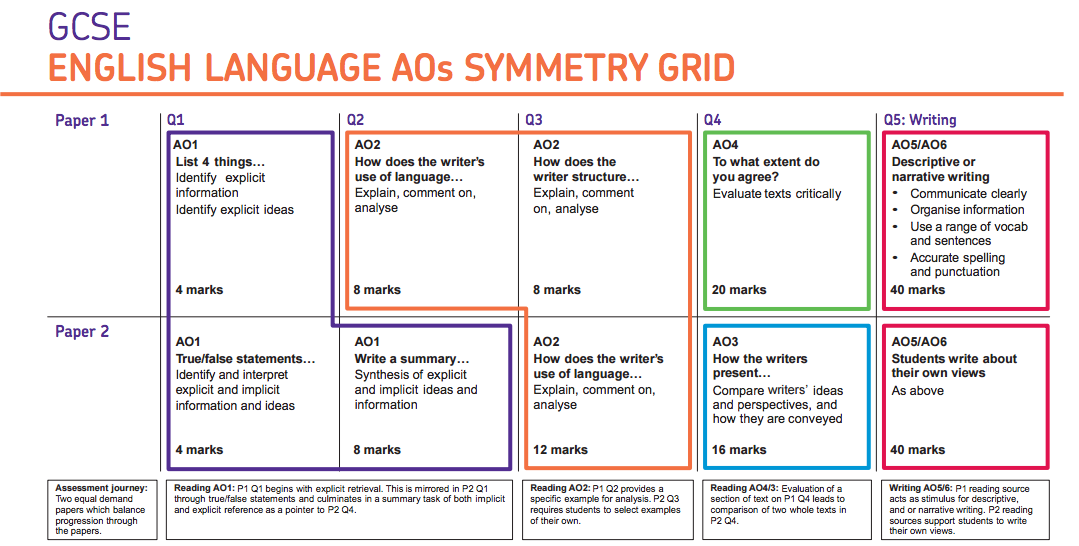 GCSE ENGLISH LITERATURE AO GridLessonLearning FocusAssessmentKey Words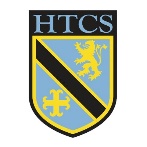 Poetry AnthologyInferioritySuperiorityOpulenceIndustrialisationBourgeoisieProletariatMarxismSocialismCapitalismIdyllicTaintedInternecine ComparativeMicrocosmEdifyingElucidatingEnlighteningDepictDictatorshipTyrantMalevolentEraSocialVastCondescendingVitriolicBludgeonColonialismPatriarchalContextualSub-textual1-2Romantic cluster of poems- revise all, choose one to focus on in detail MITSLRevisionInferioritySuperiorityOpulenceIndustrialisationBourgeoisieProletariatMarxismSocialismCapitalismIdyllicTaintedInternecine ComparativeMicrocosmEdifyingElucidatingEnlighteningDepictDictatorshipTyrantMalevolentEraSocialVastCondescendingVitriolicBludgeonColonialismPatriarchalContextualSub-textual3&4War and conflict cluster -  revise all, choose one to focus on in detail MITSLRevisionInferioritySuperiorityOpulenceIndustrialisationBourgeoisieProletariatMarxismSocialismCapitalismIdyllicTaintedInternecine ComparativeMicrocosmEdifyingElucidatingEnlighteningDepictDictatorshipTyrantMalevolentEraSocialVastCondescendingVitriolicBludgeonColonialismPatriarchalContextualSub-textual5Extended Write: Compare two poems from the anthology in terms of how they use power. [30 marks] Extended WriteInferioritySuperiorityOpulenceIndustrialisationBourgeoisieProletariatMarxismSocialismCapitalismIdyllicTaintedInternecine ComparativeMicrocosmEdifyingElucidatingEnlighteningDepictDictatorshipTyrantMalevolentEraSocialVastCondescendingVitriolicBludgeonColonialismPatriarchalContextualSub-textualPaper 2 LanguageInferioritySuperiorityOpulenceIndustrialisationBourgeoisieProletariatMarxismSocialismCapitalismIdyllicTaintedInternecine ComparativeMicrocosmEdifyingElucidatingEnlighteningDepictDictatorshipTyrantMalevolentEraSocialVastCondescendingVitriolicBludgeonColonialismPatriarchalContextualSub-textual1Revisit mock and question-by-question performance. Identify strengths and targets. Set personal targets to improve.Green penInferioritySuperiorityOpulenceIndustrialisationBourgeoisieProletariatMarxismSocialismCapitalismIdyllicTaintedInternecine ComparativeMicrocosmEdifyingElucidatingEnlighteningDepictDictatorshipTyrantMalevolentEraSocialVastCondescendingVitriolicBludgeonColonialismPatriarchalContextualSub-textual2-3READING: Focus on a problem question for one lesson. Probably 3 and 4 initially with some Q2 if needed.Analysis – teacher led/selfInferioritySuperiorityOpulenceIndustrialisationBourgeoisieProletariatMarxismSocialismCapitalismIdyllicTaintedInternecine ComparativeMicrocosmEdifyingElucidatingEnlighteningDepictDictatorshipTyrantMalevolentEraSocialVastCondescendingVitriolicBludgeonColonialismPatriarchalContextualSub-textual4-5WRITING: One lesson on writing theory and skills, one on a scaffolded planning and writing of a Q5.Analysis – teacher led/selfInferioritySuperiorityOpulenceIndustrialisationBourgeoisieProletariatMarxismSocialismCapitalismIdyllicTaintedInternecine ComparativeMicrocosmEdifyingElucidatingEnlighteningDepictDictatorshipTyrantMalevolentEraSocialVastCondescendingVitriolicBludgeonColonialismPatriarchalContextualSub-textual6-7Extended Write: ‘cold’ paper 2 mock done in class in exam conditions. Peer marked and teacher checked. Extended WritingInferioritySuperiorityOpulenceIndustrialisationBourgeoisieProletariatMarxismSocialismCapitalismIdyllicTaintedInternecine ComparativeMicrocosmEdifyingElucidatingEnlighteningDepictDictatorshipTyrantMalevolentEraSocialVastCondescendingVitriolicBludgeonColonialismPatriarchalContextualSub-textualUnseenInferioritySuperiorityOpulenceIndustrialisationBourgeoisieProletariatMarxismSocialismCapitalismIdyllicTaintedInternecine ComparativeMicrocosmEdifyingElucidatingEnlighteningDepictDictatorshipTyrantMalevolentEraSocialVastCondescendingVitriolicBludgeonColonialismPatriarchalContextualSub-textual1Unseen poetry skills, techniques and exam strategyAnalysis – teacher ledInferioritySuperiorityOpulenceIndustrialisationBourgeoisieProletariatMarxismSocialismCapitalismIdyllicTaintedInternecine ComparativeMicrocosmEdifyingElucidatingEnlighteningDepictDictatorshipTyrantMalevolentEraSocialVastCondescendingVitriolicBludgeonColonialismPatriarchalContextualSub-textual2-3Unseen poetry exam practise. Scaffolding is progressively removed to promote independence. Analysis-teacher led/self InferioritySuperiorityOpulenceIndustrialisationBourgeoisieProletariatMarxismSocialismCapitalismIdyllicTaintedInternecine ComparativeMicrocosmEdifyingElucidatingEnlighteningDepictDictatorshipTyrantMalevolentEraSocialVastCondescendingVitriolicBludgeonColonialismPatriarchalContextualSub-textual4Extended write: ‘cold’ unseen poem exam question. Done in class in exam conditions. Peer marked and teacher checked.Extended WritingInferioritySuperiorityOpulenceIndustrialisationBourgeoisieProletariatMarxismSocialismCapitalismIdyllicTaintedInternecine ComparativeMicrocosmEdifyingElucidatingEnlighteningDepictDictatorshipTyrantMalevolentEraSocialVastCondescendingVitriolicBludgeonColonialismPatriarchalContextualSub-textual5Unseen poetry comparison: ‘cold’ unseen poem exam question. Done in class in exam conditions. Peer marked and teacher checked.Extended WritingInferioritySuperiorityOpulenceIndustrialisationBourgeoisieProletariatMarxismSocialismCapitalismIdyllicTaintedInternecine ComparativeMicrocosmEdifyingElucidatingEnlighteningDepictDictatorshipTyrantMalevolentEraSocialVastCondescendingVitriolicBludgeonColonialismPatriarchalContextualSub-textualAn Inspector callsInferioritySuperiorityOpulenceIndustrialisationBourgeoisieProletariatMarxismSocialismCapitalismIdyllicTaintedInternecine ComparativeMicrocosmEdifyingElucidatingEnlighteningDepictDictatorshipTyrantMalevolentEraSocialVastCondescendingVitriolicBludgeonColonialismPatriarchalContextualSub-textual1-2Revision lesson: Plot/character/themesCornell notes page for each.Revision/ meta-cognition InferioritySuperiorityOpulenceIndustrialisationBourgeoisieProletariatMarxismSocialismCapitalismIdyllicTaintedInternecine ComparativeMicrocosmEdifyingElucidatingEnlighteningDepictDictatorshipTyrantMalevolentEraSocialVastCondescendingVitriolicBludgeonColonialismPatriarchalContextualSub-textual3-4Extract analysis skills. Extracts chosen from text to analyse and plan answers.Analysis- teacher ledInferioritySuperiorityOpulenceIndustrialisationBourgeoisieProletariatMarxismSocialismCapitalismIdyllicTaintedInternecine ComparativeMicrocosmEdifyingElucidatingEnlighteningDepictDictatorshipTyrantMalevolentEraSocialVastCondescendingVitriolicBludgeonColonialismPatriarchalContextualSub-textual5Mind map- whole play with quotesRevision InferioritySuperiorityOpulenceIndustrialisationBourgeoisieProletariatMarxismSocialismCapitalismIdyllicTaintedInternecine ComparativeMicrocosmEdifyingElucidatingEnlighteningDepictDictatorshipTyrantMalevolentEraSocialVastCondescendingVitriolicBludgeonColonialismPatriarchalContextualSub-textual6Extended write: ‘cold’ AIC exam question. Done in class in exam conditions. Peer marked and teacher checked.Extended WritingInferioritySuperiorityOpulenceIndustrialisationBourgeoisieProletariatMarxismSocialismCapitalismIdyllicTaintedInternecine ComparativeMicrocosmEdifyingElucidatingEnlighteningDepictDictatorshipTyrantMalevolentEraSocialVastCondescendingVitriolicBludgeonColonialismPatriarchalContextualSub-textualREVISIONISTHEKEYTOSUCCESSRAGPlease RAG all the AOs above and below as you complete each bank of lessonsRAGA01Read, understand and respond to texts.  Students should be able to: -maintain a critical style and develop an informed personal response  -use textual references, including quotations, to support and illustrate interpretations. A02Analyse the language, form and structure used by a writer to create meanings and effects, using relevant subject terminology where appropriate.A03Show understanding of the relationships between texts and the contexts in which they were written.A04Use a range of vocabulary and sentence structures for clarity, purpose and effect, with accurate spelling and punctuation.